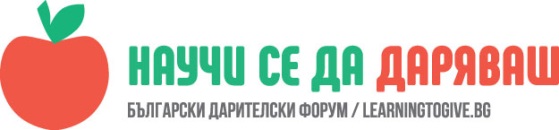 УРОК: Обикновените героиМилена Цанева преподавател  в ОУ“ Отец Паисий“, СилистраЧасът е проведен в 6 „б“ клас на 19.02.2018г.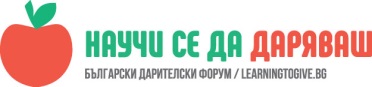 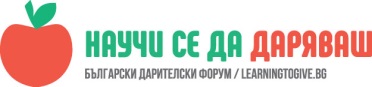 Учениците Дефинират  черти на характера и постъпки на герои от историята и/или нашата съвременност;Идентифицират черти на характера и постъпки на обикновени хора, които са от значение за общественото благо/ за живота на другите.Описание.Помолих  учениците да си помислят за исторически личности, които те смятат за герои. След това  записаха  постъпките или чертите на характера на съответния исторически герой в работни листове.Проведох  дейността като работа по групи.Всяка група представи нещата пред останалите.Гледахме  видеото :Новите герои на децата. Коментирахме  кои от споменатите „герои” от децата са извършили нещо за другите, направили са героични постъпки или са дали нещо значимо на обществото и кои са „медийни герои” и просто известни личности.Отново по групи помолих  децата да напишат на листчета кои са „ежедневните герои”. Помолих ги  да допълнят и други представи за ежедневни геройски постъпки или други съвременни герои. Може да са доброволци, които гасят пожари или помагат при наводнения, хора, които помагат на възрастни хора, деца, които предпазват връстници от насилие или друга форма на грубост и т.н. Трябва  те напишат качествата на героите на нашето съвремие.В края на занянтието разговаряхме за  добри постъпки на деца от класа и училище. Обединихме се около идеята ,че постъпките на „ежедневните герои” променят света към по-добро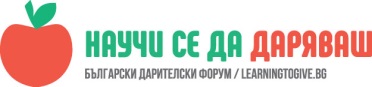 Всеки един от нас е приятно изненадан от  милото отношението    на останалите около нас хара.                                                                                                                                                                  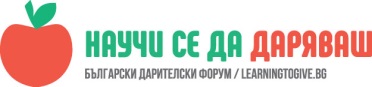 НЕ